Информационный лист №10 (20) (от 7 октября 2015 года)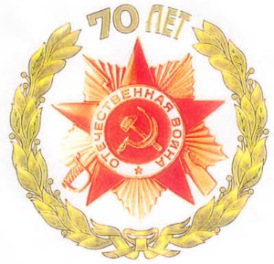 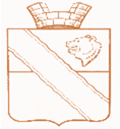 5 октября отмечается особая дата – День учителя. В этот день те, кто направляет детей в мире знаний обсуждают результаты прошлого учебного года и делятся планами на будущее. Многие учителя работают уже не первый год, но некоторые только начинают свой путь по педагогической стезе. Одной из таких учительниц мы можем назвать Сюремову Татьяну Андреевну, которая пришла работать в Васильевскую школу только в этом году. Наша редакция задала некоторые вопросы Татьяне Андреевне, на которые она с удовольствием ответила.Где и по какой специальности Вы обучались?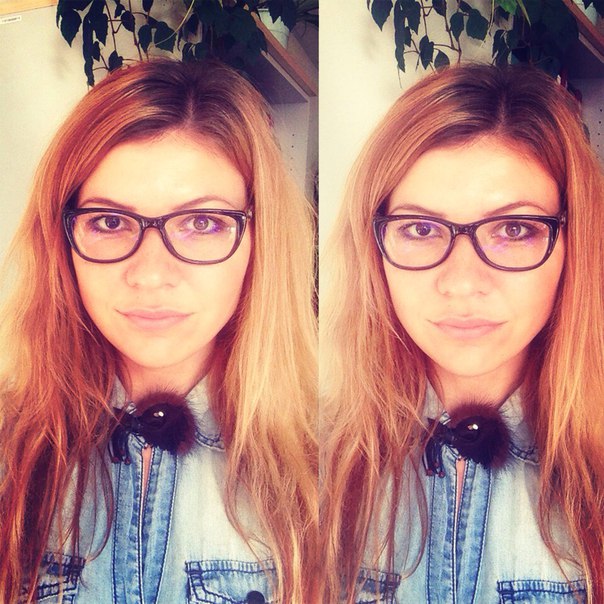 С 2005 по 2007 обучалась в Пермском государственном гуманитарно-педагогическом университете на факультете биологии и химии по специальности учитель биологии и химии. Сейчас там же прохожу магистерскую программу «Тьютор в профессиональном развитии педагога» и пишу диссертацию на степень магистра образования.Нравится ли вам работа педагога?Очень. Творчество, активность, общение с детьми и взрослыми, преподавание, «взращивание» личности и её развитие – это моё кредо.Как получилось так, что вы попали в нашу школу учителем биологии и химии?Проживаю в п. Ильинском, но там места в школе не нашлось. Работаю я не только в Васильевской, но и в Посёрской школе, а также работаю с педагогами этих школ и школы в г. Перми для написания диссертации.Вас назначили классным руководителем в первый же год работы. Какого ваше мнение по этому поводу и нравится ли вам им быть или нет?Классным руководителем быть интересно, но нелегко. Очень большая нагрузка с уроками, поэтому поработать со своим пятым классом не всегда успеваю. Но каждую пятницу мы проводим чаепитие – это уже традиция. Классной мамой быть приятно, но это большая ответственность. Детей я очень люблю и готова им во всём помогать и поддерживать. Для меня, также, большое значение имеет поддержка родителей.Что вы можете сказать о рабочем коллективе и работе?Учительский коллектив старше меня по возрасту, поэтому в первое время был момент «неуютности». Мы отличаемся по мышлению, методам работы и даже по стилю одежды. От меня очень много требуется, а времени на подготовку мало. Так как я начинающий педагог – хотелось бы больше поддержки. А в целом – все учителя хорошие и добрые.Можете добавить от себя несколько слов?От себя хотелось бы добавить, что кроме работы в школе я провожу уроки хореографии в п. Ильинский как для детей, так и для взрослых. Занятия провожу в ФОКе, где являюсь тренером, а также в районном ДК. Приглашаю всех!Мы надеемся, что только что начавшие познавать свою профессию учителя будут ещё долго давать детям знания, а опытные педагоги помогут им в этом нелёгком деле. Также, мы поздравляем Галину Ивановну Куликову, отметившую в этом году круглую дату – 35-летие работы в школе и желаем ей дальнейшей продуктивной работы!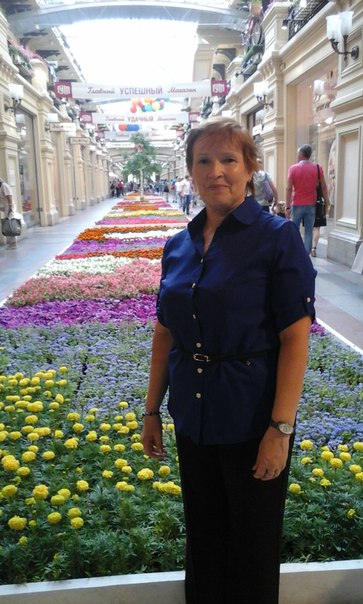 Мади Александр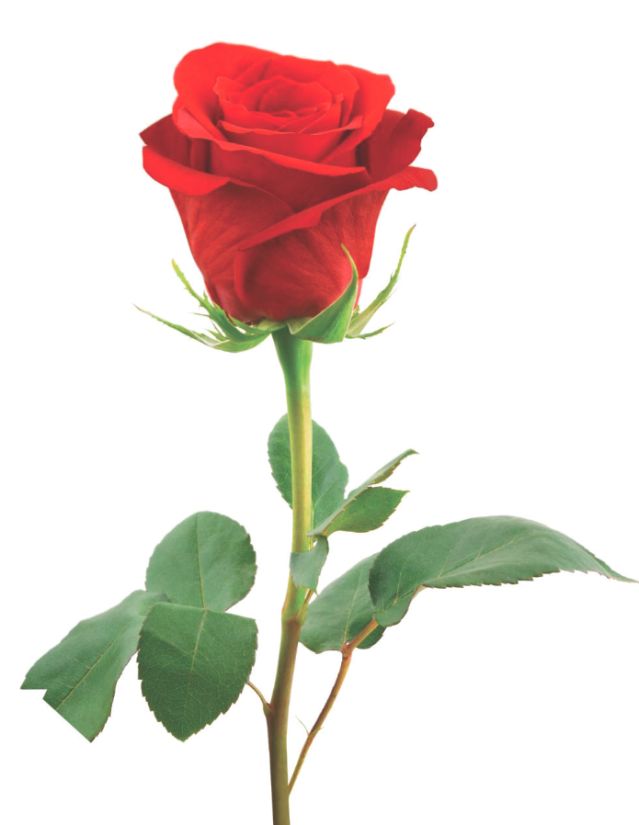 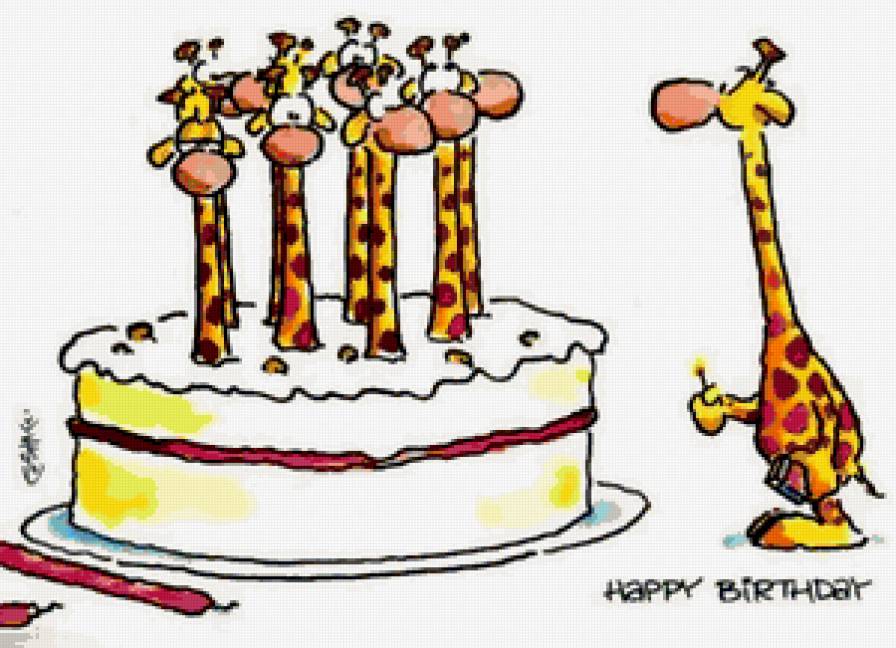 